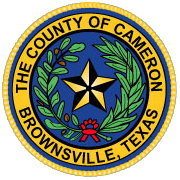 CAMERON COUNTY PURCHASING ,(956) 544-0871  Fax: (956) 550-7219ADDENDUM # 1   -  PAGE 1  of  1 Date out :  2-12-21RFQ# 1459B DEADLINE:  FEBRUARY 16, 2021   FEBRUARY 18, 2021RFQ TITLE:  INDEPENDENT RISK MANAGEMENT CONSULTING SERVICES FOR THE DESIGN AND EVALUATION OF REQUESTS FOR PROPOSALS FOR THE: CAMERON COUNTY VEHICLE INSURANCEGENERAL LIABILITYPROPERTYWINDSTORMFLOOD & NFIPINTERNATIONAL BRIDGES INSURANCE CONTRACTOR’S EQUIPMENT ERRORS AND OMISSIONS EDP (DDTE) PROPERTYBOILER & MACHINERYCYBER AND CRIME COVERAGE(IN ORDER TO AVOID DISQUALIFICATION – ALL ADDENDUMS MUST BE SIGNED AND RETURNED BY DEADLINE  AND INCLUDED IN THE  SEALED RFQ PACKAGE SUBMITTED) CHANGE DEADLINEFROMFEBRUARY 16, 2021TO FEBRUARY 18, 2021  Company Name__________________________________ Phone  # ____________Vendor Signature_________________________________ Date _______________Must include  and return with  RFQ  package